PARA:	 OSCAR JULIÁN SÁNCHEZ CASAS	 DIRECTOR ADMINISTRATIVO Y FINANCIERODE:		SUBDIRECTORA DE RECURSOS MATERIALESASUNTO:	Rendición cuenta anual vigencia 2016 – Auditoría Fiscal ante la Contraloría de BogotáEn respuesta del memorando 3-2017-01458, y dando cumplimiento a la Resolución Reglamentaria Nº 002 de 2012, envío lo correspondiente a la Subdirección de Recursos Materiales dentro del ítem de GESTIÓN CBN-1026 – Inventarios Físicos (Cierre SAI noviembre y diciembre por placas); como soporte a lo anterior se envían los comprobantes del año 2016. La información fue extraída directamente del sistema oficial de la Contraloría de Bogotá: Si Capital del módulo SAI, lo que garantiza la integralidad, veracidad, calidad, consistencia y oportunidad de la información.Quedo atenta a cualquier inquietud o aclaración adicional Cordialmente,Anexo:    SI _x_     NO__                  	Archivo: SAI_INV_PLACAS_CUENTAS_NOV_2016 (260 folios – formato PDF)	Archivo: SAI_INV_PLACAS_CUENTAS_DIC_2016 (231 folios – formato PDF)	Archivo: Comprobantes_2016 (Formato ZIP)Copia: Jose Mauricio González – Almacenista Encargado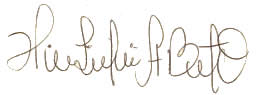 XIMENA LILIANA BUSTOS VELASCO